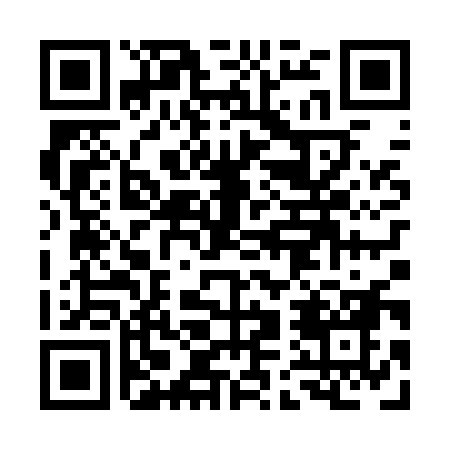 Prayer times for Saint-Olivier, New Brunswick, CanadaMon 1 Jul 2024 - Wed 31 Jul 2024High Latitude Method: Angle Based RulePrayer Calculation Method: Islamic Society of North AmericaAsar Calculation Method: HanafiPrayer times provided by https://www.salahtimes.comDateDayFajrSunriseDhuhrAsrMaghribIsha1Mon3:275:301:246:499:1711:202Tue3:275:311:246:499:1711:203Wed3:285:311:246:499:1711:204Thu3:285:321:246:499:1611:205Fri3:305:331:256:499:1611:196Sat3:315:341:256:499:1511:187Sun3:325:341:256:499:1511:178Mon3:345:351:256:499:1411:169Tue3:355:361:256:489:1411:1510Wed3:365:371:256:489:1311:1311Thu3:385:381:256:489:1311:1212Fri3:395:391:266:479:1211:1113Sat3:415:401:266:479:1111:0914Sun3:435:411:266:479:1111:0815Mon3:445:421:266:469:1011:0616Tue3:465:431:266:469:0911:0517Wed3:485:441:266:469:0811:0318Thu3:495:451:266:459:0711:0219Fri3:515:461:266:459:0611:0020Sat3:535:471:266:449:0510:5821Sun3:555:481:266:439:0410:5722Mon3:575:491:266:439:0310:5523Tue3:595:501:266:429:0210:5324Wed4:005:511:266:429:0110:5125Thu4:025:521:266:419:0010:4926Fri4:045:531:266:408:5910:4827Sat4:065:551:266:408:5710:4628Sun4:085:561:266:398:5610:4429Mon4:105:571:266:388:5510:4230Tue4:125:581:266:378:5410:4031Wed4:145:591:266:378:5210:38